Conditions de réalisation : Utilisation du téléphone portable autorisée, possibilité de partage internet. Atelier herbes aromatiques :Objectifs :Découvrir et distinguer les saveurs aromatiques « herbacées », enrichir le vocabulaire. Visualiser l’utilisation de ces différentes herbes, tout au moins prendre conscience qu’elles peuvent avoir des fonctions spécifiques.Atelier épiceshttps://kahoot.it/challenge/01712062?challenge-id=01b7b803-afdc-434f-ac9d-9dac9ba5d9bc_1599809215822Atelier couteaux :Objectifs :Découvrir et distinguer la gamme « coutellerie»Visualiser l’utilisation de ces différents outils, tout au moins prendre conscience qu’ils peuvent avoir des fonctions spécifiques.Effectuer un travail de recherche pour les distinguerEvaluer les éventuels pré-requis professionnels, les pré-requis en matière de vocabulaire, consolider la connaissance  que nous avons de nos élèves.Co-enseignementCo-enseignementCo-enseignementDécouverte professionnelleDécouverte professionnelleDécouverte professionnelle2 FMHR 1 & 2Emmanuel  VAN DAM - PLP organisation et production culinaireEmmanuel  VAN DAM - PLP organisation et production culinaireNom…………Prénom……………………DATE…………………….DATE…………………….DénominationN°Descriptif____________________On la retrouve dans le mojito, elle parfume les thés et tisanes, elle décore les desserts à l’assiette. Elle évoque la fraicheur !____________________IL est frisé, très riche en chlorophylle…on s’en sert la plupart du temps haché finement… _____________________Elle est l’emblème de la cuisine Italienne, composante du  « pistou » et du  « pesto »…elle garni les assiettes de tomates Mozzarella_____________________Elle garnit les salades, les tartines de fromage blancs et radis, ce sont de longues tiges fines aux saveurs de l’oignon nouveau_____________________Il garni les assiettes, existe plat ou frisé, il est plus ou moins parfumé et contient beaucoup de chlorophylle._____________________Il est très parfumé, symbole de la cuisine provençale, il intègre de nombreuses préparations en cuisine_____________________Elles se présentent sous la forme de feuilles et doivent être séchées pour être utilisées en cuisine. L’arbre et ses feuilles sont très envahissants._____________________On l’utilise séché, broyé et tamisé. Il parfume les pizzas et les viandes grillées. DénominationN°Descriptif____________________On l’utilise pour éplucher les légumes et pommes de terre, on le choisit pour éviter le gaspillage.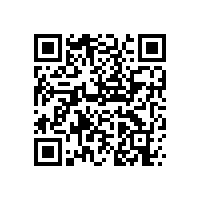 ____________________Sa lame est longue et flexible, il sert principalement à lever les filets des poissons plats._____________________Il accompagne le cuisinier tout au long de la journée, il taille les petites pièces de viande, de fruits ou de légumes. 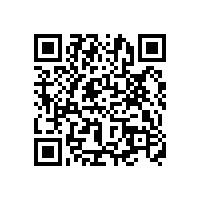 _____________________C’est le grand couteau du Chef, on l’appelle d’ailleurs « le chef » ou de le «demi chef». Il exécute des tailles fines et minces…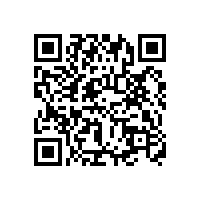 _____________________Il façonne les billes de melons, de légumes ou de fruits._____________________Elle est impressionnante par sa taille et par son poids, sert à casser des os ou manchonner certaines carcasses de viande_____________________On réalise des entailles, des sillons dans les agrumes, les fruits et les légumes pour décorer, on s’en sert autant en cuisine que derrière le bar….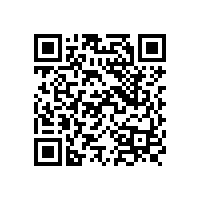 _____________________Elles servent à retirer les arrêtes des poissons, parfois à réaliser des décors sur les tartes…